Cellular Respiration/Photosynthesis Project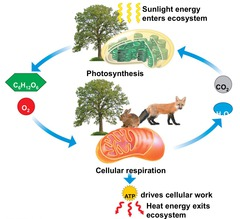 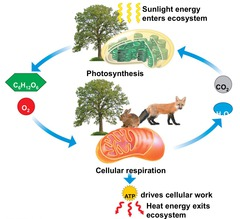 50pointsDue Date:__________________________________Your fun filled task is to create a project that shows your understanding of photosynthesis and/or cellular respiration. You may choose one of the following options for this assignment.  If you have a project in mind that is not listed here, please get your teachers approval before proceeding.  Option 1:  Interactive Concept MapYou can create an interactive concept map.  If you need some ideas, check out Pinterest. Option 2: Songs with Process drawing or actionYou can use a cellular respiration or photosynthesis song written by someone else and show the process either by gestures/action or by drawing the process out.  Youtube has many songs written by students and teachers you might want to use.  Please video tape your drawing or action with music/lyric in the background. Option 3:  Original Song Lyric (i.e. rap song)Why not write your original song or a rap?  You can.  Record the song and share in class.  If you want to create a music video, even better. Option 4:  3D ModelSimilar to cell model project, produce a 3D project to show the process of photosynthesis or cellular respiration.Option 5:  Children Toys Box Set or BookIf you are making a children’s book or toy set, be sure that your project is age appropriate without leaving out the important content.For all options the following must be included Description: Describe the process including all reactants, products, and cell parts involved in the description.  If you are doing a model, submit a separate description paper.  (15points)Content Accuracy: The process is accurately described and appropriate for your audience. (15 points)Graphic and Pictures/Visual: Your project must be attractive so your audience wants to learn the process (10 points)Sources: List websites or resources used.  (5pts)Knowledge Gained: Your classmates will determine knowledge gained after reviewing your project. (5 pts)